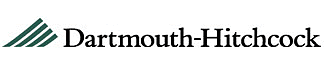 Job Description:Minimum Qualifications:Current State of NH RN license.  BSN required.  Minimum of 3 years’ experience.  Excellent assessment, communication, leadership, interpersonal and organizational/time management skills.  Demonstrated ability to work well as a member of a team and respond calmly and effectively in a fast paced environment and during a crisis.  Excellent verbal and written communication skills.
Required Licensure/Certification Skills:Current State of NH RN license
APPROVAL:Department Director:                ____________________         __ Date: _______Compensation Representative: __________________________Date: _             	Position Title:Behavioral Health RN Coordinator   Job Code:Exemption Status:ExemptGrade:Department Name:Care Management Function:Reports To:Care Management and DHPADate:Position Summary: A brief description of the overall primary duties Under the general supervision of Care Management, in conjunction with Dartmouth Hitchcock Psychiatric Associates (DHPA), and in close collaboration with the Behavioral Health Social Work Coordinator, Psychiatrist, and the patient care teams, takes a proactive approach to identifying and treating psychiatric and behavioral needs of patients admitted to DHMC for medical issues.Responsibilities: A listing of the key responsibilities  Screening of patients via chart review of new admissions, eDH reports and face to face contact with charge RN on identified unitsPreliminary assessment of patients via discussion with primary RN or medical team, collection of collateral information, confirmation of medications, and brief bedside assessment of patientDetermination of psychiatric assessment needs in collaboration with psychiatrist and Behavioral Health Social Work CoordinatorDetermination of behavioral intervention needs of patient and staff in collaboration with psychiatrist and Behavioral Health Social Work CoordinatorRegular follow-up on patients being cared for by the Behavioral Intervention Team (BIT)Identification and facilitation of mental health disposition needs, with close coordination with medical team social worker and/or CRC staffPeer to peer education and support of primary RN on units regarding behavioral and mental health patient careDevelopment of education programs appropriate for in-service RN education on mental health topicsCommunication with primary medical team regarding recommendationsParticipation in team meetings, ethics meetings, etc. as indicatedMaintaining BIT team sign out sheet and communication at handoffsMaintaining BIT team data base Seek opportunities to increase personal knowledge and expertise in behavioral and psychiatric illnessDemonstrate initiative and leadership in developing services which respond to patient care demandsComply with all DH and departmental policies and proceduresPerform other duties as appropriate or assigned  